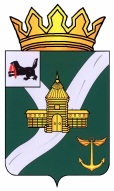 КОНТРОЛЬНО-СЧЕТНАЯ КОМИССИЯ УСТЬ-КУТСКОГО МУНИЦИПАЛЬНОГО ОБРАЗОВАНИЯ(КСК УКМО)ЗАКЛЮЧЕНИЕ № 01-56з на проект решения Думы Усть-Кутского муниципального образования «О согласовании перечня муниципального имущества, подлежащего передаче в муниципальную собственность Нийского муниципального образования»      Утвержденораспоряжением председателя    КСК УКМО    от 25.08.2023 №69-пЗаключение Контрольно-счетной комиссии Усть-Кутского муниципального образования (далее – КСК УКМО) на проект решения Думы Усть-Кутского муниципального образования «О согласовании перечня муниципального имущества, подлежащего передаче в муниципальную собственность Нийского муниципального образования» (далее – Проект решения) подготовлено в соответствии с частью 2 статьи 157 Бюджетного кодекса Российской Федерации (далее – БК РФ), частью 2 статьи 9 Федерального закона от 07.02.2011 №6-ФЗ «Об общих принципах организации и деятельности контрольно-счетных органов субъектов Российской Федерации, федеральных территорий и муниципальных образований», Положением о Контрольно-счетной комиссии Усть-Кутского муниципального образования, утвержденным решением Думы  УКМО от 30.08.2011 № 42 (с изменениями, внесенными решением Думы УКМО от 14.10.2021 №64), стандартом внешнего муниципального финансового контроля СВФК-4 «Подготовка, проведение и оформление результатов экспертно-аналитических мероприятий», утвержденным распоряжением КСК УКМО от 10.08.2012 г. №8-р, иными нормативными правовыми актами Российской Федерации, Иркутской области и Усть-Кутского муниципального образования (далее – УКМО). Проект решения направлен Думой Усть-Кутского муниципального образования (далее – Дума УКМО) в КСК УКМО для подготовки заключения 22.08.2023 г. Проект решения подготовлен комитетом по управлению муниципальным имуществом Усть-Кутского муниципального образования (далее – КУМИ УКМО).В соответствии с Законом №14-ОЗ разграничение имущества, находящегося в муниципальной собственности, между муниципальными районами, поселениями осуществляется правовыми актами субъекта Российской Федерации, принимаемыми по согласованным предложениям органов местного самоуправления соответствующих муниципальных образований. Для подготовки проекта правового акта Правительства Иркутской области муниципальным образованием предоставляется в том числе и решение уполномоченных органов местного самоуправления соответствующих муниципальных образований о согласовании имущества, подлежащего передаче.В соответствии со статьей 51 Федерального закона Российской Федерации от 06.10.2003 года №131-ФЗ «Об общих принципах организации местного самоуправления в Российской Федерации», статьей 57 Устава УКМО, органы местного самоуправления вправе передавать муниципальное имущество во временное или в постоянное пользование физическим и юридическим лицам, органам государственной власти Российской Федерации (органам государственной власти субъекта Российской Федерации) и органам местного самоуправления иных муниципальных образований, отчуждать, совершать иные сделки в соответствии с федеральными законами.Законом Иркутской области от 16.05.2008 №14-ОЗ «О порядке согласования перечня имущества, подлежащего передаче, порядке направления согласованных предложений органами местного самоуправления соответствующих муниципальных образований Иркутской области» определено, что уполномоченный орган местного самоуправления муниципального образования Иркутской области (далее - муниципальное образование), владеющего имуществом, находящимся в муниципальной собственности (далее - имущество), подлежащим передаче, и уполномоченный орган местного самоуправления муниципального образования, в собственность которого указанное имущество передается, формируют согласованные предложения о передаче (принятии) имущества в собственность соответствующего муниципального образования в целях разграничения имущества в виде перечня имущества, подлежащего передаче.Нийское муниципальное образование, обратилось в КУМИ УКМО с просьбой о передаче в собственность легкового автомобиля LADA NIVA, переданного Нийскому муниципальному образованию распоряжением КУМИ УКМО от 31.03.2023 №57/01-10 на праве безвозмездного пользование (письмо от 03.08.2023 №312). Разграничение имущества, находящегося в муниципальной собственности, между муниципальными районами, поселениями осуществляется правовыми актами субъекта Российской Федерации, принимаемыми по согласованным предложениям органов местного самоуправления соответствующих муниципальных образований. Проектом решения Думы УКМО «О согласовании перечня муниципального имущества, подлежащего передаче в муниципальную собственность Нийского муниципального образования» планируется передача LADA, первоначальной стоимостью 1 023 307,00 рублейСогласно реестра муниципального имущества, предлагаемое к передаче имущество включено в реестр муниципального имущества Усть-Кутского муниципального образования. По итогам проведенной экспертизы КСК УКМО делает вывод, что проект решения Думы УКМО «О согласовании перечня муниципального имущества, подлежащего передаче в муниципальную собственность Нийского муниципального образования», представленный на рассмотрение Думы Усть-Кутского муниципального образования, соответствует основным положениям бюджетного и иного законодательства Российской Федерации.Учитывая вышеизложенное, в целях эффективного управления муниципальным имуществом, КСК УКМО считает целесообразным рассмотрение данного Проекта решения Думы УКМО на заседании Думы.Заместитель председателя Контрольно-счетнойкомиссии УКМО									        Н.С. Смирнова